 			                Communications Committee Meeting Agenda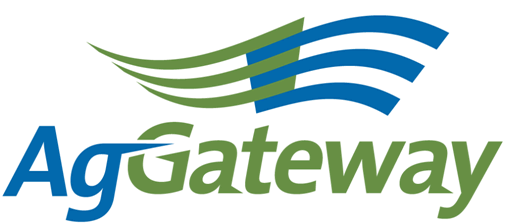 Note Taker Schedule:Ag Retail – Dave Craft, Natasha LillyAllied Providers – Nancy ApplequistCrop Nutrition – Melinda GiesierCrop Protection – Victoria PeoplesFeed - Grain - Precision Ag - Seed – Dawn Ellis, Natasha LillyContact: Committee Chair  Andriana Majarian   559 492 5510  andriana@agrian.comCommittee Vice Chair  Open  Attendees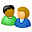 Contact: Committee Chair  Andriana Majarian   559 492 5510  andriana@agrian.comCommittee Vice Chair  Open  AttendeesContact: Committee Chair  Andriana Majarian   559 492 5510  andriana@agrian.comCommittee Vice Chair  Open  Attendees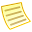 TopicTopicTopic LeaderTopic LeaderTopic LeaderNotesNotesMeeting MinutesMeeting Minutes Andriana             Majarian Andriana             Majarian Andriana             MajarianAntitrust GuidelinesAntitrust GuidelinesAndriana Majarian Andriana Majarian Andriana Majarian Approval of Prior Meeting Minutes from 6/08/14Approval of Prior Meeting Minutes from 6/08/14Andriana Majarian Andriana Majarian Andriana Majarian Review Action Items from last meetingReview Action Items from last meetingAndriana Majarian Andriana Majarian Andriana Majarian Newsletter Planning – SeptemberNewsletter Planning – SeptemberNewsletter Planning – OctoberNewsletter Planning – OctoberMarketing and Communications – calendar update – 30/60/90 reportMarketing and Communications – calendar update – 30/60/90 reportSusan RulandSusan RulandSusan RulandNew BusinessCommittee Assignments New BusinessCommittee Assignments AndrianaMajarianAndrianaMajarianAndrianaMajarianOpen positions – Vice Chair position - 2015Newsletter Editor – currently openNew Member Articles – 2015Leadership Profiles & News from Committees/Councils - 2015Open positions – Vice Chair position - 2015Newsletter Editor – currently openNew Member Articles – 2015Leadership Profiles & News from Committees/Councils - 2015Open positions – Vice Chair position - 2015Newsletter Editor – currently openNew Member Articles – 2015Leadership Profiles & News from Committees/Councils - 2015Upcoming MeetingsUpcoming MeetingsnhnhnhNext Meeting 9/04/14 @ 2pm ESTNext Meeting 9/04/14 @ 2pm ESTNext Meeting 9/04/14 @ 2pm ESTActive Action Items List as of 04/03/14Active Action Items List as of 04/03/14Active Action Items List as of 04/03/14AccountableAction Status AndrianaTo discuss with Wendy the need for other councils to have representatives on the communication committee to ensure the committee is representing the needs of the councils appropriately.Ongoing – have had 2 new members in the last two months.  Thanks everyone, keep up the good work.  Welcome Natasha and Melinda!AllEach committee member to reach out to one company to recruit a new member for our committeeReach out to any company contacts that you have to see if they or someone from their organization would be interested in joining the Communications CommitteeOngoingAndrianaContinue to solicit individuals for the newsletter leadership profile and council articlesOngoingSusan RulandSusan to identify where the Communications Committee can help with the plan.Susan identified areas for the committee to assist with:1.  Liaisons with Councils/Committees, 2.  Newsletter, 3.  Website,   4.  AgGateway meetings, 5.  Awards Program (Dawn Ellis)AndrianaTo recruit Vice Chair of Communications CommitteeOngoingAndrianaTo look into AFIA/AgGateway Technology Award (?) to find out when the award will be announced.Andriana emailed & it will still be happening but timing has changed.  Sarah will let Andriana know on timing. Timing to take place by the annual meetingDawn/Susan RulandTo discuss when to begin talking about the Ron Storms awardAllRecruit folks to follow AgGateway Corporation on LinkedInAllSend any AgGateway articles, project updates, information that you would like added to LinkedIn to Kristin Runde or Dawn EllisOur portion of the web site is currentSusanFollow up in staff meeting on who will continue with project updates for the newsletterAndrianaHelp Dawn with an article on the mid-year meeting for the next newsletterDawnOrganize a call with Susan/Andriana Brainstorming session on the Ron Storms award prior to our next team callKristinPost newsletter on LinkedIn pageKristinWill pull press releases for posting on LinkedInSusanLook into adding linked in bug on Constant Contact communications to membersAndrianaSend Word document and email version of the newsletter to Kristin to see which works better on LinkedInMeeting DateNote Taker9-JanAgrian 6-FebLorie6-MarKristin3-AprDawn8-MayNancy5-JunAndriana10-JulSara7-AugSusan6-SepKristin2-OctAndrianaTBDLorie11-DecDawnNewsletter Article Due DateLeadership Article17-JanJeff Kaiser14-FebHylon Kaufmann14-MarDennis Daggett18-AprCindy Camacci 16-MayPhil Jones20-JunNone18-JulPatrick Sanders15-AugAnn Vande Lune19-SepMary Tangen17-OctAnn Vande Lune14-NovMary Tangen16-JanJanuary/ Feb